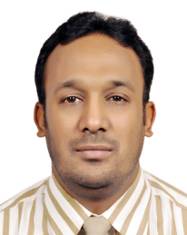 MOHAMMEDMOHAMMED.194338@2freemail.com 	 JOB OBJECTIVESeeking middle level assignments in the areas of Procurement Management / Logistics Operations with a leading organization of repute PROFILE SUMMARYA result oriented & performance driven professional with over 6 years of experience in:~Procurement Management 			~Logistics Operations 			~Inventory Management~Vendor Development 			~Material Management 			~Shipping Operations ~Supply Chain Management 			~Documentation 			~Team ManagementPresently associated with ASMAK (International Fish Farming Company Holding PJSC), Location as Seafood Procurement & Logistics Executive  Expertise in purchase /procurement management activitiesfor fresh chilled and frozen seafood products through planning & techno-commercial negotiations from various sourcesSkilled in supervising & controlling the logistics processes & services at vendor’s end and providing valuable suggestions for efficiency enhancementProficient in overseeing receipt, inspection, storage, inventory and distribution of raw material & finished goods Adroit in formulating sourcing strategies, vendor identification / development, supply chain management and assessment to strengthen effectivenessExceptional negotiation & relationship management skills with ability to relate to people at any level of businessAn effective communicator with strong planning, analytical, planning, problem solving and people management skillsCORE COMPETENCIESDesigning strategies for indigenizing products thus saving cost and revenue for the companySustaining existing network, scheduling & planning for supply materials distribution and ensuring timely distributionManaging planning for materials from vendors for achievement of targets within specified parameters and meeting organizational objectives / goalsFormulating and implementing the procurement strategy by developing / modifying strategy for purchase and establishing methods to achieve project targets and resource planningMonitoring receipt, storage, return of unsold stock, transactions between inward and outward raw materialsImplementing & executing inventory control systems to avoid over-stocking and out-of-stock that causes financial losses for the companyReceiving L/C drafts after confirmation of the order along with the payment terms throughBank L/Cs(letter of credit) for checking and verificationReceiving cargo shipping document drafts post supplier shipment for approval andensuring that all documents comply with the UAE regulations as per the L/C terms & conditions Handling supply chain for distributing goods in warehouse for achievement of targets within specified parametersCreating & sustaining a dynamic environment that fosters the development opportunities and motivates high  performance amongst team membersORGANIZATIONAL EXPERIENCE Since Oct’07		ASMAK (International Fish Farming Company Holding PJSC), Ajman UAEGrowth Path: 		Oct’07-Nov’09:		Logistics OfficerDec’09-Nov’12:		Logistics and Procurement Officer-General Purchase				Dec’12-Present:		Seafood Procurement & Logistics Executive					Key Result Areas:Looking after complete procurement activities for fresh seafood products like Mediterranean Sea Bream, Sparus, Aurata, Sea Bass like Dicentrarchus Labrax, Norwegian Salmon such as Salmo Salar, Ugandan Nile Perch Fillet like Lates Niloticus and Indian &Pakistani White & Vannamei Shrimps for the company Overseeing purchasing operations like frozen seafood products like Shrimps, Cephalopods, Wild, Farmed Fish, etc. Accountable for procuring the fresh chilled and frozen seafood products for company wholesale and value added divisions for streamlining operations Monitoring seafood market to identify products quality across the globeResponsible for supervising transport & freight functions on daily basis within UAE Working for clearing the import and export cargo functions through customsAssessing the arrival of vessels in ports on weekly basis and maintaining document for the same Interfacing with port authorities for clearance of import cargo from UAE Ports Coordinating with:Customs Department (Port Authority) and various other clearing agents for materials clearing purposesInsurance companies and Legal Insurance Officer for various legal issues relating to materialsSupervising Logistics  and General Purchase TeamsHighlights:Successfully hired  various QCs from Vietnam, India and China in2013Efficiently streamlined the forecasting process, making timely plans for materials thereby ensuring timely availability of accurate stocks.Actively involved in rendering training to the new recruits on logistics, purchase & various other aspects of supply chain.IT SKILLS Well versed with:MS Office (Word, Excel and PowerPoint)Windows 8, 7 and XPOracle Based ERP CERTIFICATIONAPICS Certified Supply Chain Professional (CSCP) in 2012EDUCATION2002	B.Com. from Kakatiya University, Andhra Pradesh